Prepiši besedilo, lahko si tudi natisneš in prilepiš v GUM zvezek.PESEM IMA MELODIJOSkladatelj zapiše melodijo za pesem. Brez melodije ni glasbe. Melodija je zapisana z notami v notno črtovje, ki ima pet črt. Note so višje ali nižje, krajše ali daljše. Melodijo lahko pojemo ali igramo na glasbilo. Sestavljajo jo različni toni.Spodnji del je samo za ogled, kako izgledajo note v notnem črtovju.NOTNO ČRTOVJENOTE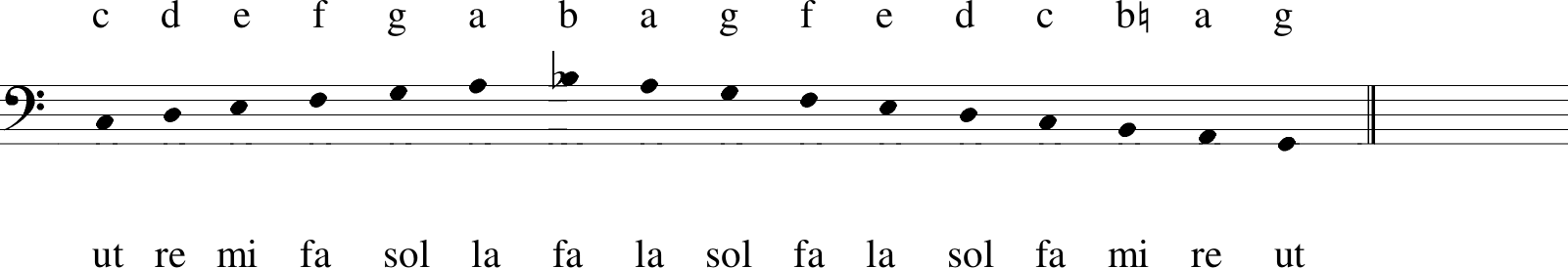 